Dear Parents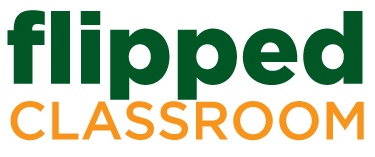 Your child has an exciting year of Chinese classes this year! To engage students in enjoyable and challenging learning, I will be using a teaching model known as the ‘flipped classroom.’In short, a ‘flipped classroom’ switches around the traditional order of teaching with the purpose of creating a more in-depth and supportive environment in the classroom when the teacher is present and able to help students.  Your child will also receive more individualized help and gain a deeper understanding of content.Below are the steps your child will take at home:Watch - For homework, students are required to watch videos assigned by me. The videos introduce new content, and because they can pause, rewind and re-watch the videos, they can learn at their own pace.Summarize - While watching the video, students will write a summary of what they find out. Sometimes this will mean completing a worksheet or activity.Question - Finally, students will prepare questions about the video content for the next day’s lesson.   Students will come to class preparedReview video with the whole classQuestions – Bring questions about contentDiscussion - Small groupsApply new content to problems and activities. Students will be active in creating their own content, by using language in different contexts, and recording their own short videos.Dear ParentsYour child has an exciting year of Chinese classes this year! To engage students in enjoyable and challenging learning, I will be using a teaching model known as the ‘flipped classroom.’In short, a ‘flipped classroom’ switches around the traditional order of teaching with the purpose of creating a more in-depth and supportive environment in the classroom when the teacher is present and able to help students.  Your child will also receive more individualized help and gain a deeper understanding of content.Below are the steps your child will take at home:Watch - For homework, students are required to watch videos assigned by me. The videos introduce new content, and because they can pause, rewind and re-watch the videos, they can learn at their own pace.Summarize - While watching the video, students will write a summary of what they find out. Sometimes this will mean completing a worksheet or activity.Question - Finally, students will prepare questions about the video content for the next day’s lesson.   Students will come to class preparedReview video with the whole classQuestions – Bring questions about contentDiscussion - Small groupsApply new content to problems and activities. Students will be active in creating their own content, by using language in different contexts, and recording their own short videos.